B.S. Early Childhood Education ChecklistIn addition to this Checklist please view the B.S. Early Childhood Education (ECE) Graduation MAP (Major Academic Plans) that show a semester-by-semester plan for taking all classes and the Milestones and Notes needed to earn your degree. Follow your MAP using your Catalog year in which you were admitted into the ECE major. If you have questions, schedule an appointment with your academic advisor.ECE Pre-Block Courses - should be completed in Freshmen and Sophomore yearsECED 2500 Development of the ChildECED 2600 Introduction to Early Childhood Education and CareECED 2610 Child GuidanceECED 2620 Planning Creative Experiences for Young ChildrenFreshmen Year
☐ Complete ENGL 2010 Intermediate College Writing
☐ Complete MATH 2010 Arithmetic for Teachers
☐ Complete MATH 2015 Algebra & Functions for Teachers
☐ Complete CHF 1500 Human Development
☐ Complete EDUC 1010 Exploring Teaching
☐ Complete COMM 1020 Public Speaking or COMM 2110 Interpersonal & Small Group CommunicationSophomore Year
☐ Complete MATH 2020 Geometry for Elementary Teachers 
☐ Apply to Teacher Education Program (semester before completing it, must have 40 college credits and Freshmen Year courses listed above)
☐ Complete USBE Background Check
☐ Have 12 elective credits approved by your faculty advisor (including declaring a minor/specialization)Junior Year 
☐ Apply for student teaching for ECED 4721 Student Teaching K-3 - (semester before completing/registering for ECED 4720)☐ Complete ECED 4720 Student Teaching Birth to 5 ☐ Complete the Foundations of Reading TestSenior Year
☐ Complete ECED 4721 Student Teaching K-3☐ Complete the Praxis Performance Assessment for Teachers (PPAT) – completed during K-3 student teaching experience.
☐ Apply for graduation and attend Grad Finale and Commencement Ceremony 
☐ Apply for K-3 Licensure (see checklist)Recommended to consult your academic advisor, the WSU Catalog, and your CatTracks degree evaluation as your progress through the program.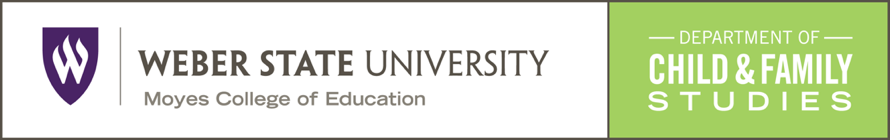  Revised 01/09/24